Övergripande Studiehandledning för Svenska 1-30 hp Vårterminen 2019 (91sv13, 92sv13,)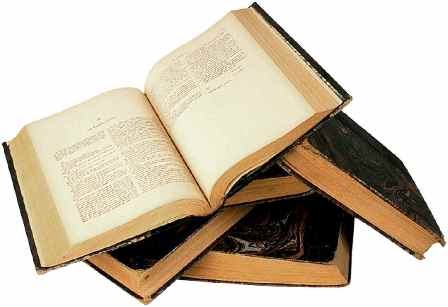 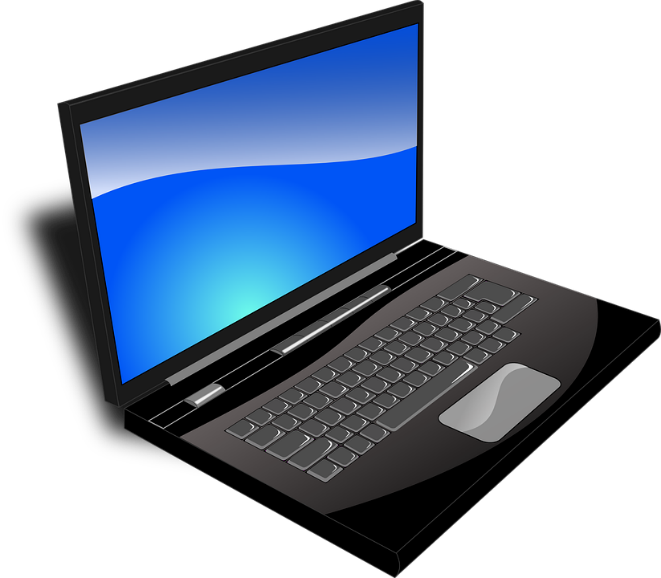 Välkommen till Svenska i ämneslärarprogrammet 1-30 hp vt 2019.Introduktionen äger rum den 21 januari 8.15 -10.00 i sal T2 (C-huset) (Observera att det är en första föreläsning samma eftermiddag 13-15)I den här studiehandledningen finner du övergripande information om Svenska 1-30 hp samt lite information om kommande kurser i svenska. Ämnet svenska för ämneslärare består av flera kurser antingen upp till 90 hp för lärare mot 7-9 eller upp till 127,5 hp för gymnasiet. Har man kombinationen svenska/samhällskunskap för undervisning 7-9, kan studiegången se lite annorlunda ut.   Den första kursen, 1-30 hp, består av tre delkurser om sammanlagt 30 hp: Grammatik och språk med didaktisk inriktning 7,5 hp.Språkhistoria, och språksociologi, 7,5 hp.Litteraturhistoria och litteraturvetenskap 15 hp. Svenska 1-30 hp har en ämnesteoretisk prägel men har genomgående stråk av didaktiska resonemang och pedagogiska tillämpningar. LärandemålEfter avslutad kurs skall den studerande kunna:
- redogöra för svenska språkets grammatiska struktur på olika nivåer genom användning av relevanta   språkvetenskapliga begrepp - redogöra för och tillämpa normer och regler för skriven svenska - förklara lärarens ansvar för språkriktighet
- redogöra för hur språkliga strukturer på ord-, fras- och satsnivå kan tillämpas i ett språkutvecklande arbete - översiktligt redogöra för svenska språkets historiska utveckling- redogöra för språkförhållanden i Sverige och Norden avseende språklagstiftning, dialekter, minoritetsspråk och grannspråk
- redogöra för centrala begrepp och teorier avseende barns och ungdomars språkutveckling - redogöra för och resonera om det svenska språkets variation avseende socioekonomiska och sociala faktorer som kön, ålder och etnicitet 
- redogöra för i huvudsak den västerländska litteraturens utveckling från äldsta tid till idag 
- utifrån olika perspektiv analysera och tolka litterära texter från skilda tider och i olika genrer 
- redogöra för och använda grundläggande litteraturteoretiska begrepp och perspektiv 
- beskriva och problematisera litteraturens skiftande former och förutsättningar i relation till kulturella, teknologiska och samhälleliga förändringar 
- hantera analoga och digitala presentationsformerKursens innehållDelkurs 1 (7,5 hp) läses veckorna 4-8.Delkursen innehåller grundläggande studier av svenska språkets grammatik och ordbildning, språkfrågor diskuteras och så även grammatikens roll i svenskundervisningen.Undervisande lärare och delkursansvarig är Helen Winzell helen.winzell@liu.se Seminarieledare är Helen Winzell, Lotta Alemyr och Fredrik OlssonI delkurs 2, veckorna 9-13 (7,5 hp) studeras svensk språkhistoria, språksociologi och språklig variation. En aspekt av språksociologi och språklig variation är barns- och ungdomars språkutveckling vilket problematiseras och diskuteras i ett genus-, klass- och etnicitetsperspektiv.Delkursansvarig, undervisande lärare, och seminarieledare är Fredrik Olsson fredrik.t.olsson@liu.se. För barns- och ungdomars språkutveckling ansvarar Ulrika Örtenberg ulrika.ortenberg@liu.se I delkurs 3 veckorna 14-23 (15 hp) studeras bland annat grundläggande litteraturteoretiska begrepp och perspektiv liksom de viktigaste perioderna, strömningarna, skolbildningarna och genrerna i den västerländska litteraturhistorien från äldsta tid till idag, inklusive ungdomslitteratur. Skönlitteraturen studeras i relation till samhället och de studerande undersöker dess institutionella, kulturella och teknologiska förutsättningar. Delkursansvarig är Maritha Johansson maritha.johansson@liu.se. Dessutom undervisar Anna Jungstrand, Carin Franzén, Elin Käck och Ragnild Lome, i kursen.
KursadministrationKursansvarig för hela 1-30hp och ämnesansvarig är Suzanne Parmenius Swärd suzanne.parmenius-sward@liu.se 013-282050 Hus Key rum 3142Kursadministratör är Zoe Eklund  zoe.eklund@liu.se  Hus Key plan 3 rum 3146 (tentautlämning)Studievägledare är Jennie Wallin jennie.wallin@liu.se  SchemaWebbschema över kursen finns via time edit.I delkurshandledningarna för varje delkurs finns också momentschema, schema för tid, grupper, lärare och innehåll. För uppgift om lokal ska alltid webbschemat konsulteras.  Om det skulle finnas felaktigheter i delkurshandledningen är de ansvariga lärarna alltid tacksamma för påpekanden om ev. fel.  LisamAll information och allt material läggs ut på Lisam. Alla examinationer som inte är salstentor lämnas också in på Lisam i avsedda mappar. Det kan uppstå förändringar, lokalbyten, oförutsedda händelser, och annat som vi snabbt behöver meddela om. Se till att få notiser om meddelande från Lisam så att ni alltid är uppdaterade på vad som händer i kursen. Delkurshandledningen (studiehandledningen för delkursen)Det är i delkurshandledningarna (studiehandledningarna) för varje delkurs man hittar den korrekta litteraturlistan. På den nya webben på www.liu.se/studieinfo finns en flik som heter Kurslitteratur. Använd ALDRIG den sökvägen för att hitta korrekt litteraturlista. Så snart ni har tillgång till Lisam kommer all information ligga där. Varje delkurshandledning med litteraturlista läggs ut i delkursmappar efterhand som de blir klara. Den första delkurshandledningen ligger också under övriga dokument på www.liu.se/studieinfo Viss litteratur är bra att köpa. De kan förekomma att vissa böcker återanvänds i kommande kurser. Sådan information finns i litteraturlistan. Många böcker är s.k. handböcker, det kan vara boken i grammatik, språkhistoria eller litteraturhistoria. Dessa böcker är ovärderliga att äga och använda i det kommande yrket. Vidare finns information om lärandemål, examinationer, betygskriterier och framför allt momentschema med läsanvisningar.  Studera gärna momentschemat i förväg så att ni är förberedda på vad som komma skall. I delkurshandledningen kan också s.k. ILS-uppgifter finnas. Det är gruppuppgifter som ska arbetas med och förberedas för seminarierna eller lämnas in på annat sätt  (t.ex. som protokoll efter en gruppdiskussion). Mer om ILS och studiegrupper under nästa rubrik.ILS – grupper (studiegrupper)I alla kurser som läses i svenska kommer ni vara indelade i mindre grupper, s.k. ILS-grupper. ILS betyder icke lärarledda seminarier. I de flesta kurser får ni ILS-uppgifter som ska göras under den tid som inte är seminarietid eller föreläsningstid. Ofta ligger det förslag i schemat när man kan träffas i sina grupper. Lärarna lägger förslag på tider för ILS-träffarna så att det ska passa flödet i kursen. En ILS-uppgift kan t.ex. innebära att diskussionsfrågor förbereds inför ett seminarium eller att uppgiften går ut på att redovisa något under ett specifikt seminarium. ILS-gruppernas arbete utgör en stor del av innehållet i kursen. Arbetet är obligatoriskt. I första kursen delar läraren in er slumpvis i ILS-grupper om ca 5-6 studenter. Dessa grupper gäller för hela terminen (om inget drastiskt sker eller en akut ändring måste göras).Seminariegrupper:Ca 80 studenter läser Svenska 1-30 hp i två olika kurskoder. Alla kurskoder läser samma kurs och hela gruppen är samlad under föreläsningarna. I seminarier och ”workshop” är den stora gruppen indelad i seminariegrupper. I den första och den sista delkursen är gruppen indelad i tre seminariegrupper 1, 2 och 3. I delkurs 2 är den stora gruppen indelad i två seminariegrupper A och B. Efter upprop och introduktionsseminarier kommer ett dokument som gäller gruppindelningen att ligga på Lisam.ExaminationerVi försöker variera examinationsformerna, men under första terminen är det övervägande salstentamen. Det förekommer också inlämningsuppgifter och muntliga redovisningar. Nedan följer en lista över alla examinationer i kursen:Delkurs 1:MRE1 Grammatikdidaktik 0,5 hp U-G Muntlig gruppredovisningSRE 1 Reflektionsuppgift, språkfrågor 2 hp U-G Skriftlig individuell redovisning STN1 Skriftlig tentamen, salstentamen grammatik 5 hp U-VGDelkurs 2:STN2  Skriftlig tentamen, salstentamen: språkhistoria 3 hp U-VGSTN3 Skriftlig tentamen, hemtentamen: språksociologi 4,5 hp U-VGDelkurs 3:SRE 2 Litterär textanalys 2 hp U-G SRE 3 Ungdomslitteratur 3 hp U-GPRE1 Redovisning av litterär textanalys 1 hp U-GSTN4 Skriftlig tentamen, salstentamen: litteraturhistoria 1: 4.5 hp U-VG
STN5 Skriftlig tentamen, salstentamen: litteraturhistoria 2: 4.5 hp U-VGOBL 1 Obligatoriskt moment: närvaro på seminarier - D NärvaroI kursen tillämpas obligatorisk närvaro på seminarier. Studierna i svenska är krävande. Det är mycket som ska behandlas och läsas under kort tid och med ganska få lärarledda lektionstillfällen. Kursens innehåll hålls ihop av en grundtanke om att föreläsning, seminarium och ILS hänger ihop innehållsmässigt som ett moment. Vi ger en föreläsning och ett seminarium en gång. Är man frånvarande från seminariet eller föreläsningen kan man inte kräva att läraren lägger ut föreläsningen på Lisam eller att man kan få en sammanfattning av seminariet från läraren. Det är upp till varje lärare att bestämma hur han eller hon hanterar sina föreläsningar. Ansvaret för att ta del av innehållet ligger på den studerande. Som student har du också ansvar för att bidra till kursinnehållet genom att komma förberedd till undervisningstillfällena.Att vara närvarande på föreläsningar och aktiv på seminarier samt delta i ILS-arbetet och i övrigt studera kurslitteraturen enligt anvisningarna, är en förutsättning för att klara studierna. Lärarna tar upp närvaron vid varje seminarium och skickar runt en närvarolista på föreläsningarna. Tag kontakt med seminarieläraren om du vet att du måste vara borta från ett eller flera seminarier. En bra dialog med läraren ökar också dina möjligheter att klara studierna. Vi ger alltid stöd och hjälp om det skulle visa sig att du blir sjuk en längre tid eller måste vara frånvarande av akut oförutsedd händelse. Betygskriterier Till varje tentamen och skriftlig redovisning finns betygskriterier för respektive examination. I vissa fall rör det sig enbart om poäng, i andra fall differentierar vi betygen i kvalitativa termer. I varje delkurshandledning ska betygskriterierna för delkursen tentamen/skriftlig redovisning vara utskrivna. Det finns dock några gemensamma kriterier för handlingar som kan leda till underkänt.  Exempel på handlingar som kan leda till underkäntbristande förmåga avseende språk, källhantering och annan formalia den studerande visar svagt engagemang och brist på intresse.den studerande visar i examinationsuppgifter och inlämnade texter prov på allmänt tyckande utan förankring i kursinnehåll och kurslitteratur.Fusk och plagiatVi tillämpar universitetets policy för fusk och plagiat. Upptäcks plagiat (exempelvis avskrivna delar av en text utan att ange källa, otillåtet samarbete vid individuella inlämningar, eller avskrift av annans arbete) anmäls detta ovillkorligen till Linköpings universitets disciplinnämnd.Språkliga kravDu ska bli ämneslärare i svenska. Vi lägger stor vikt vid att du ska uppmärksamma den egna språkliga utformningen på de inlämnade texterna. Ha för vana att alltid korrekturläsa uppgifter innan de lämnas in. Som stöd för skrivande finns utmärkta handböcker att tillgå. Nedan följer några exempel på relevanta handböcker.Ask, Sofia (2006). Hållbara texter – att skriva för studier och arbetsliv. Stockholm: Liber.Dysthe Olga, Hertzberg Frøydis, Hoel, Løkensgard Thorlaug (2002). Skriva för att lära. Lund: Studentlitteratur. Schütt, Hållsten m.fl. (2015)  Studentens skrivhandbok. Liber Svenska akademiens ordlista (SAOL). Laddas ner som gratis app Synonymordbok Svenska skrivregler (2008). Utgivna av Svenska språknämnden. Liber. Kommande kurser i svenskaDu som ska bli lärare 7-9 läser ytterligare en kurs på 30 hp i svenska. Det sker antingen direkt efter första vårterminen eller ett år senare. Detta beror på om vilket ämne som valts som andraämne. Blivande gymnasielärare kommer förutom samma kurs som 7-9, att läsa en fördjupningskurs på ytterligare 30 hp och en s.k. bonuskurs på 15 hp. Höstterminens kurs omfattar 31-52,5 hp svenska och har förutom det en VFU-kurs på 7,5 hp. Höstterminens kurs är huvudsakligen inriktad på ämnesdidaktik men har också fördjupade ämnesteoretiska inslag.Fördjupningskursen 61-90 hp går på vårterminen. Alla som läser mot gymnasiet läser kursen. Den består av Litteraturvetenskap 2 x7,5 hp samt Språkvetenskap/Lingvistik (fonetik, textanalys), bedömning och läs- och skrivproblematik hos äldre elever. 7-9 som har kombinationen svenska och samhällskunskap läser svenska 61-76 hp.Alla som valt ämnet svenska skriver sina båda examensarbeten i svenska. Det finns endast ett undantag och det gäller dem som har kombinationen svenska och samhällskunskap och väljer att skriva examensarbetena i samhällskunskap. De som skriver sitt examensarbete i samhällskunskap kommer läsa en ämnesteoretisk kurs i svenska på 30 hp Vetenskaplig grund och beprövad erfarenhetVi som ansvarar för kurserna i svenska tillhör Institutionen för kultur och kommunikation/IKK, avdelningen för Språk och Litteratur. Vi bygger utbildningen på vetenskaplig grund och beprövad erfarenhet. Lärarna är både forskare och lärare inom områdena språkvetenskap, litteraturvetenskap, kultur, kommunikation och ämnesdidaktik. Många har också erfarenhet av att undervisa i ungdomsskolan.Vi arbetar alla gemensamt för att ge de studerande en gedigen och heltäckande svensklärarutbildning.